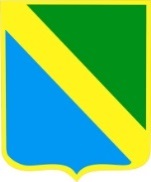 Общественная палатамуниципального образования Туапсинский районП О В Е С Т К А    Д Н ЯОб утверждении Регламента Общественной палаты муниципального образования Туапсинский район.Об избрании Счётной комиссии Общественной палаты муниципального образования Туапсинский район. Об избрании председателя Общественной палаты муниципального образования Туапсинский район.Об избрании заместителя председателя Общественной палаты муниципального образования Туапсинский район.Об утверждении количественного состава комиссий Общественной палаты муниципального образования Туапсинский район и направлений их деятельности.Об избрании председателей комиссий Общественной палаты муниципального образования Туапсинский район.Об утверждении состава Совета Общественной палаты муниципального образования Туапсинский район.Председательствующий                                                                           И.Г. Лотник 08 июля 2019 года ул. Свободы, д. 309:00 часовбольшой зал администрацииг. Туапсе